O B J E D N Á V K Ačíslo :  333/2023ObjednatelObjednatelIČO:IČO:00064289DIČ:CZ00064289CZ00064289CZ00064289CZ00064289CZ00064289CZ00064289CZ00064289CZ00064289CZ00064289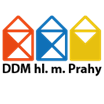 Dům dětí a mládeže hlavního města PrahyDům dětí a mládeže hlavního města PrahyDům dětí a mládeže hlavního města PrahyDům dětí a mládeže hlavního města PrahyDům dětí a mládeže hlavního města PrahyDům dětí a mládeže hlavního města PrahyDům dětí a mládeže hlavního města PrahyDům dětí a mládeže hlavního města PrahyDům dětí a mládeže hlavního města PrahyDům dětí a mládeže hlavního města PrahyDům dětí a mládeže hlavního města PrahyDům dětí a mládeže hlavního města PrahyDům dětí a mládeže hlavního města PrahyKarlínské náměstí 7Karlínské náměstí 7Karlínské náměstí 7Karlínské náměstí 7Karlínské náměstí 7Karlínské náměstí 7Karlínské náměstí 7Karlínské náměstí 7186 00  Praha186 00  Praha186 00  Praha186 00  Praha186 00  Praha186 00  PrahaDodavatelDodavatelIČO:02851270DIČ:CZ02851270HEROLD - dětský svět a zahrada, s.r.o.HEROLD - dětský svět a zahrada, s.r.o.HEROLD - dětský svět a zahrada, s.r.o.HEROLD - dětský svět a zahrada, s.r.o.HEROLD - dětský svět a zahrada, s.r.o.HEROLD - dětský svět a zahrada, s.r.o.Bankovní spojeníBankovní spojeníČáslavská 229Čáslavská 229Čáslavská 229Čáslavská 229Čáslavská 229Čáslavská 229Číslo účtuČíslo účtu2000150008/60002000150008/60002000150008/60002000150008/60002000150008/6000KarlovKarlovKarlovKarlovKarlovKarlov284 01  Kutná Hora284 01  Kutná Hora284 01  Kutná Hora284 01  Kutná Hora284 01  Kutná Hora284 01  Kutná HoraObjednáváme:Objednáváme:Objednáváme:Herní prvek -Monkeys vláček s vagonem a prolézacím tunelem pro Stanici technikůHerní prvek -Monkeys vláček s vagonem a prolézacím tunelem pro Stanici technikůHerní prvek -Monkeys vláček s vagonem a prolézacím tunelem pro Stanici technikůHerní prvek -Monkeys vláček s vagonem a prolézacím tunelem pro Stanici technikůHerní prvek -Monkeys vláček s vagonem a prolézacím tunelem pro Stanici technikůHerní prvek -Monkeys vláček s vagonem a prolézacím tunelem pro Stanici technikůHerní prvek -Monkeys vláček s vagonem a prolézacím tunelem pro Stanici technikůHerní prvek -Monkeys vláček s vagonem a prolézacím tunelem pro Stanici technikůHerní prvek -Monkeys vláček s vagonem a prolézacím tunelem pro Stanici technikůHerní prvek -Monkeys vláček s vagonem a prolézacím tunelem pro Stanici technikůHerní prvek -Monkeys vláček s vagonem a prolézacím tunelem pro Stanici technikůHerní prvek -Monkeys vláček s vagonem a prolézacím tunelem pro Stanici technikůObjednáváme u Vás následující zboží : 

HR2006051703 : Monkeys vláček s vagonem a prolézacím tunelem  cena 52. 692,44 Kč bez DPH
M0083139 : Montáže - vláček s vagonem a prolézacím tunelem    cena 10.198,35 Kč bez DPH
N0083140 : Nátěr - vláček s vagonem a prolézacím tunelem      cena 6.628,10 Kč bez DPH
D9000: nadrozměrná přeprava - speciál 9000                    cena 7.438,02 Kč bez DPH

zaokrouhlení : 0,15 Kč

cena bez DPH : 76.957,02 Kč
21 % DPH : 16.160,98 Kč
cena s DPH : 93.118 Kč


 
sestavila : J. Štěpánková Hantychová

schválil: Ing. Mgr. L. Bezděk 



Objednávka bude zveřejněna ve veřejně přístupné elektronické databázi smluv.                                                            
                                                                
Akceptovaná objednávka nabývá účinnosti nejdříve dnem uveřejnění v registru smluv.                                                              
Plnění předmětu této objednávky před její účinností se považuje za plnění podle této akceptované objednávky a 
práva a povinnosti z ní vzniklé se řídí touto objednávkou.                                                              
                                                                
                                                                
Akceptace objednávky                                                            
Tuto objednávku akceptujeme v celém rozsahu.                                                            
                                                                
Dne:  20.10.2023                          jméno:   Nikol Koten Heroldová                       
                                                                
                                Objednáváme u Vás následující zboží : 

HR2006051703 : Monkeys vláček s vagonem a prolézacím tunelem  cena 52. 692,44 Kč bez DPH
M0083139 : Montáže - vláček s vagonem a prolézacím tunelem    cena 10.198,35 Kč bez DPH
N0083140 : Nátěr - vláček s vagonem a prolézacím tunelem      cena 6.628,10 Kč bez DPH
D9000: nadrozměrná přeprava - speciál 9000                    cena 7.438,02 Kč bez DPH

zaokrouhlení : 0,15 Kč

cena bez DPH : 76.957,02 Kč
21 % DPH : 16.160,98 Kč
cena s DPH : 93.118 Kč


 
sestavila : J. Štěpánková Hantychová

schválil: Ing. Mgr. L. Bezděk 



Objednávka bude zveřejněna ve veřejně přístupné elektronické databázi smluv.                                                            
                                                                
Akceptovaná objednávka nabývá účinnosti nejdříve dnem uveřejnění v registru smluv.                                                              
Plnění předmětu této objednávky před její účinností se považuje za plnění podle této akceptované objednávky a 
práva a povinnosti z ní vzniklé se řídí touto objednávkou.                                                              
                                                                
                                                                
Akceptace objednávky                                                            
Tuto objednávku akceptujeme v celém rozsahu.                                                            
                                                                
Dne:  20.10.2023                          jméno:   Nikol Koten Heroldová                       
                                                                
                                Objednáváme u Vás následující zboží : 

HR2006051703 : Monkeys vláček s vagonem a prolézacím tunelem  cena 52. 692,44 Kč bez DPH
M0083139 : Montáže - vláček s vagonem a prolézacím tunelem    cena 10.198,35 Kč bez DPH
N0083140 : Nátěr - vláček s vagonem a prolézacím tunelem      cena 6.628,10 Kč bez DPH
D9000: nadrozměrná přeprava - speciál 9000                    cena 7.438,02 Kč bez DPH

zaokrouhlení : 0,15 Kč

cena bez DPH : 76.957,02 Kč
21 % DPH : 16.160,98 Kč
cena s DPH : 93.118 Kč


 
sestavila : J. Štěpánková Hantychová

schválil: Ing. Mgr. L. Bezděk 



Objednávka bude zveřejněna ve veřejně přístupné elektronické databázi smluv.                                                            
                                                                
Akceptovaná objednávka nabývá účinnosti nejdříve dnem uveřejnění v registru smluv.                                                              
Plnění předmětu této objednávky před její účinností se považuje za plnění podle této akceptované objednávky a 
práva a povinnosti z ní vzniklé se řídí touto objednávkou.                                                              
                                                                
                                                                
Akceptace objednávky                                                            
Tuto objednávku akceptujeme v celém rozsahu.                                                            
                                                                
Dne:  20.10.2023                          jméno:   Nikol Koten Heroldová                       
                                                                
                                Objednáváme u Vás následující zboží : 

HR2006051703 : Monkeys vláček s vagonem a prolézacím tunelem  cena 52. 692,44 Kč bez DPH
M0083139 : Montáže - vláček s vagonem a prolézacím tunelem    cena 10.198,35 Kč bez DPH
N0083140 : Nátěr - vláček s vagonem a prolézacím tunelem      cena 6.628,10 Kč bez DPH
D9000: nadrozměrná přeprava - speciál 9000                    cena 7.438,02 Kč bez DPH

zaokrouhlení : 0,15 Kč

cena bez DPH : 76.957,02 Kč
21 % DPH : 16.160,98 Kč
cena s DPH : 93.118 Kč


 
sestavila : J. Štěpánková Hantychová

schválil: Ing. Mgr. L. Bezděk 



Objednávka bude zveřejněna ve veřejně přístupné elektronické databázi smluv.                                                            
                                                                
Akceptovaná objednávka nabývá účinnosti nejdříve dnem uveřejnění v registru smluv.                                                              
Plnění předmětu této objednávky před její účinností se považuje za plnění podle této akceptované objednávky a 
práva a povinnosti z ní vzniklé se řídí touto objednávkou.                                                              
                                                                
                                                                
Akceptace objednávky                                                            
Tuto objednávku akceptujeme v celém rozsahu.                                                            
                                                                
Dne:  20.10.2023                          jméno:   Nikol Koten Heroldová                       
                                                                
                                Objednáváme u Vás následující zboží : 

HR2006051703 : Monkeys vláček s vagonem a prolézacím tunelem  cena 52. 692,44 Kč bez DPH
M0083139 : Montáže - vláček s vagonem a prolézacím tunelem    cena 10.198,35 Kč bez DPH
N0083140 : Nátěr - vláček s vagonem a prolézacím tunelem      cena 6.628,10 Kč bez DPH
D9000: nadrozměrná přeprava - speciál 9000                    cena 7.438,02 Kč bez DPH

zaokrouhlení : 0,15 Kč

cena bez DPH : 76.957,02 Kč
21 % DPH : 16.160,98 Kč
cena s DPH : 93.118 Kč


 
sestavila : J. Štěpánková Hantychová

schválil: Ing. Mgr. L. Bezděk 



Objednávka bude zveřejněna ve veřejně přístupné elektronické databázi smluv.                                                            
                                                                
Akceptovaná objednávka nabývá účinnosti nejdříve dnem uveřejnění v registru smluv.                                                              
Plnění předmětu této objednávky před její účinností se považuje za plnění podle této akceptované objednávky a 
práva a povinnosti z ní vzniklé se řídí touto objednávkou.                                                              
                                                                
                                                                
Akceptace objednávky                                                            
Tuto objednávku akceptujeme v celém rozsahu.                                                            
                                                                
Dne:  20.10.2023                          jméno:   Nikol Koten Heroldová                       
                                                                
                                Objednáváme u Vás následující zboží : 

HR2006051703 : Monkeys vláček s vagonem a prolézacím tunelem  cena 52. 692,44 Kč bez DPH
M0083139 : Montáže - vláček s vagonem a prolézacím tunelem    cena 10.198,35 Kč bez DPH
N0083140 : Nátěr - vláček s vagonem a prolézacím tunelem      cena 6.628,10 Kč bez DPH
D9000: nadrozměrná přeprava - speciál 9000                    cena 7.438,02 Kč bez DPH

zaokrouhlení : 0,15 Kč

cena bez DPH : 76.957,02 Kč
21 % DPH : 16.160,98 Kč
cena s DPH : 93.118 Kč


 
sestavila : J. Štěpánková Hantychová

schválil: Ing. Mgr. L. Bezděk 



Objednávka bude zveřejněna ve veřejně přístupné elektronické databázi smluv.                                                            
                                                                
Akceptovaná objednávka nabývá účinnosti nejdříve dnem uveřejnění v registru smluv.                                                              
Plnění předmětu této objednávky před její účinností se považuje za plnění podle této akceptované objednávky a 
práva a povinnosti z ní vzniklé se řídí touto objednávkou.                                                              
                                                                
                                                                
Akceptace objednávky                                                            
Tuto objednávku akceptujeme v celém rozsahu.                                                            
                                                                
Dne:  20.10.2023                          jméno:   Nikol Koten Heroldová                       
                                                                
                                Objednáváme u Vás následující zboží : 

HR2006051703 : Monkeys vláček s vagonem a prolézacím tunelem  cena 52. 692,44 Kč bez DPH
M0083139 : Montáže - vláček s vagonem a prolézacím tunelem    cena 10.198,35 Kč bez DPH
N0083140 : Nátěr - vláček s vagonem a prolézacím tunelem      cena 6.628,10 Kč bez DPH
D9000: nadrozměrná přeprava - speciál 9000                    cena 7.438,02 Kč bez DPH

zaokrouhlení : 0,15 Kč

cena bez DPH : 76.957,02 Kč
21 % DPH : 16.160,98 Kč
cena s DPH : 93.118 Kč


 
sestavila : J. Štěpánková Hantychová

schválil: Ing. Mgr. L. Bezděk 



Objednávka bude zveřejněna ve veřejně přístupné elektronické databázi smluv.                                                            
                                                                
Akceptovaná objednávka nabývá účinnosti nejdříve dnem uveřejnění v registru smluv.                                                              
Plnění předmětu této objednávky před její účinností se považuje za plnění podle této akceptované objednávky a 
práva a povinnosti z ní vzniklé se řídí touto objednávkou.                                                              
                                                                
                                                                
Akceptace objednávky                                                            
Tuto objednávku akceptujeme v celém rozsahu.                                                            
                                                                
Dne:  20.10.2023                          jméno:   Nikol Koten Heroldová                       
                                                                
                                Objednáváme u Vás následující zboží : 

HR2006051703 : Monkeys vláček s vagonem a prolézacím tunelem  cena 52. 692,44 Kč bez DPH
M0083139 : Montáže - vláček s vagonem a prolézacím tunelem    cena 10.198,35 Kč bez DPH
N0083140 : Nátěr - vláček s vagonem a prolézacím tunelem      cena 6.628,10 Kč bez DPH
D9000: nadrozměrná přeprava - speciál 9000                    cena 7.438,02 Kč bez DPH

zaokrouhlení : 0,15 Kč

cena bez DPH : 76.957,02 Kč
21 % DPH : 16.160,98 Kč
cena s DPH : 93.118 Kč


 
sestavila : J. Štěpánková Hantychová

schválil: Ing. Mgr. L. Bezděk 



Objednávka bude zveřejněna ve veřejně přístupné elektronické databázi smluv.                                                            
                                                                
Akceptovaná objednávka nabývá účinnosti nejdříve dnem uveřejnění v registru smluv.                                                              
Plnění předmětu této objednávky před její účinností se považuje za plnění podle této akceptované objednávky a 
práva a povinnosti z ní vzniklé se řídí touto objednávkou.                                                              
                                                                
                                                                
Akceptace objednávky                                                            
Tuto objednávku akceptujeme v celém rozsahu.                                                            
                                                                
Dne:  20.10.2023                          jméno:   Nikol Koten Heroldová                       
                                                                
                                Objednáváme u Vás následující zboží : 

HR2006051703 : Monkeys vláček s vagonem a prolézacím tunelem  cena 52. 692,44 Kč bez DPH
M0083139 : Montáže - vláček s vagonem a prolézacím tunelem    cena 10.198,35 Kč bez DPH
N0083140 : Nátěr - vláček s vagonem a prolézacím tunelem      cena 6.628,10 Kč bez DPH
D9000: nadrozměrná přeprava - speciál 9000                    cena 7.438,02 Kč bez DPH

zaokrouhlení : 0,15 Kč

cena bez DPH : 76.957,02 Kč
21 % DPH : 16.160,98 Kč
cena s DPH : 93.118 Kč


 
sestavila : J. Štěpánková Hantychová

schválil: Ing. Mgr. L. Bezděk 



Objednávka bude zveřejněna ve veřejně přístupné elektronické databázi smluv.                                                            
                                                                
Akceptovaná objednávka nabývá účinnosti nejdříve dnem uveřejnění v registru smluv.                                                              
Plnění předmětu této objednávky před její účinností se považuje za plnění podle této akceptované objednávky a 
práva a povinnosti z ní vzniklé se řídí touto objednávkou.                                                              
                                                                
                                                                
Akceptace objednávky                                                            
Tuto objednávku akceptujeme v celém rozsahu.                                                            
                                                                
Dne:  20.10.2023                          jméno:   Nikol Koten Heroldová                       
                                                                
                                Objednáváme u Vás následující zboží : 

HR2006051703 : Monkeys vláček s vagonem a prolézacím tunelem  cena 52. 692,44 Kč bez DPH
M0083139 : Montáže - vláček s vagonem a prolézacím tunelem    cena 10.198,35 Kč bez DPH
N0083140 : Nátěr - vláček s vagonem a prolézacím tunelem      cena 6.628,10 Kč bez DPH
D9000: nadrozměrná přeprava - speciál 9000                    cena 7.438,02 Kč bez DPH

zaokrouhlení : 0,15 Kč

cena bez DPH : 76.957,02 Kč
21 % DPH : 16.160,98 Kč
cena s DPH : 93.118 Kč


 
sestavila : J. Štěpánková Hantychová

schválil: Ing. Mgr. L. Bezděk 



Objednávka bude zveřejněna ve veřejně přístupné elektronické databázi smluv.                                                            
                                                                
Akceptovaná objednávka nabývá účinnosti nejdříve dnem uveřejnění v registru smluv.                                                              
Plnění předmětu této objednávky před její účinností se považuje za plnění podle této akceptované objednávky a 
práva a povinnosti z ní vzniklé se řídí touto objednávkou.                                                              
                                                                
                                                                
Akceptace objednávky                                                            
Tuto objednávku akceptujeme v celém rozsahu.                                                            
                                                                
Dne:  20.10.2023                          jméno:   Nikol Koten Heroldová                       
                                                                
                                Objednáváme u Vás následující zboží : 

HR2006051703 : Monkeys vláček s vagonem a prolézacím tunelem  cena 52. 692,44 Kč bez DPH
M0083139 : Montáže - vláček s vagonem a prolézacím tunelem    cena 10.198,35 Kč bez DPH
N0083140 : Nátěr - vláček s vagonem a prolézacím tunelem      cena 6.628,10 Kč bez DPH
D9000: nadrozměrná přeprava - speciál 9000                    cena 7.438,02 Kč bez DPH

zaokrouhlení : 0,15 Kč

cena bez DPH : 76.957,02 Kč
21 % DPH : 16.160,98 Kč
cena s DPH : 93.118 Kč


 
sestavila : J. Štěpánková Hantychová

schválil: Ing. Mgr. L. Bezděk 



Objednávka bude zveřejněna ve veřejně přístupné elektronické databázi smluv.                                                            
                                                                
Akceptovaná objednávka nabývá účinnosti nejdříve dnem uveřejnění v registru smluv.                                                              
Plnění předmětu této objednávky před její účinností se považuje za plnění podle této akceptované objednávky a 
práva a povinnosti z ní vzniklé se řídí touto objednávkou.                                                              
                                                                
                                                                
Akceptace objednávky                                                            
Tuto objednávku akceptujeme v celém rozsahu.                                                            
                                                                
Dne:  20.10.2023                          jméno:   Nikol Koten Heroldová                       
                                                                
                                Objednáváme u Vás následující zboží : 

HR2006051703 : Monkeys vláček s vagonem a prolézacím tunelem  cena 52. 692,44 Kč bez DPH
M0083139 : Montáže - vláček s vagonem a prolézacím tunelem    cena 10.198,35 Kč bez DPH
N0083140 : Nátěr - vláček s vagonem a prolézacím tunelem      cena 6.628,10 Kč bez DPH
D9000: nadrozměrná přeprava - speciál 9000                    cena 7.438,02 Kč bez DPH

zaokrouhlení : 0,15 Kč

cena bez DPH : 76.957,02 Kč
21 % DPH : 16.160,98 Kč
cena s DPH : 93.118 Kč


 
sestavila : J. Štěpánková Hantychová

schválil: Ing. Mgr. L. Bezděk 



Objednávka bude zveřejněna ve veřejně přístupné elektronické databázi smluv.                                                            
                                                                
Akceptovaná objednávka nabývá účinnosti nejdříve dnem uveřejnění v registru smluv.                                                              
Plnění předmětu této objednávky před její účinností se považuje za plnění podle této akceptované objednávky a 
práva a povinnosti z ní vzniklé se řídí touto objednávkou.                                                              
                                                                
                                                                
Akceptace objednávky                                                            
Tuto objednávku akceptujeme v celém rozsahu.                                                            
                                                                
Dne:  20.10.2023                          jméno:   Nikol Koten Heroldová                       
                                                                
                                Objednáváme u Vás následující zboží : 

HR2006051703 : Monkeys vláček s vagonem a prolézacím tunelem  cena 52. 692,44 Kč bez DPH
M0083139 : Montáže - vláček s vagonem a prolézacím tunelem    cena 10.198,35 Kč bez DPH
N0083140 : Nátěr - vláček s vagonem a prolézacím tunelem      cena 6.628,10 Kč bez DPH
D9000: nadrozměrná přeprava - speciál 9000                    cena 7.438,02 Kč bez DPH

zaokrouhlení : 0,15 Kč

cena bez DPH : 76.957,02 Kč
21 % DPH : 16.160,98 Kč
cena s DPH : 93.118 Kč


 
sestavila : J. Štěpánková Hantychová

schválil: Ing. Mgr. L. Bezděk 



Objednávka bude zveřejněna ve veřejně přístupné elektronické databázi smluv.                                                            
                                                                
Akceptovaná objednávka nabývá účinnosti nejdříve dnem uveřejnění v registru smluv.                                                              
Plnění předmětu této objednávky před její účinností se považuje za plnění podle této akceptované objednávky a 
práva a povinnosti z ní vzniklé se řídí touto objednávkou.                                                              
                                                                
                                                                
Akceptace objednávky                                                            
Tuto objednávku akceptujeme v celém rozsahu.                                                            
                                                                
Dne:  20.10.2023                          jméno:   Nikol Koten Heroldová                       
                                                                
                                Objednáváme u Vás následující zboží : 

HR2006051703 : Monkeys vláček s vagonem a prolézacím tunelem  cena 52. 692,44 Kč bez DPH
M0083139 : Montáže - vláček s vagonem a prolézacím tunelem    cena 10.198,35 Kč bez DPH
N0083140 : Nátěr - vláček s vagonem a prolézacím tunelem      cena 6.628,10 Kč bez DPH
D9000: nadrozměrná přeprava - speciál 9000                    cena 7.438,02 Kč bez DPH

zaokrouhlení : 0,15 Kč

cena bez DPH : 76.957,02 Kč
21 % DPH : 16.160,98 Kč
cena s DPH : 93.118 Kč


 
sestavila : J. Štěpánková Hantychová

schválil: Ing. Mgr. L. Bezděk 



Objednávka bude zveřejněna ve veřejně přístupné elektronické databázi smluv.                                                            
                                                                
Akceptovaná objednávka nabývá účinnosti nejdříve dnem uveřejnění v registru smluv.                                                              
Plnění předmětu této objednávky před její účinností se považuje za plnění podle této akceptované objednávky a 
práva a povinnosti z ní vzniklé se řídí touto objednávkou.                                                              
                                                                
                                                                
Akceptace objednávky                                                            
Tuto objednávku akceptujeme v celém rozsahu.                                                            
                                                                
Dne:  20.10.2023                          jméno:   Nikol Koten Heroldová                       
                                                                
                                Objednáváme u Vás následující zboží : 

HR2006051703 : Monkeys vláček s vagonem a prolézacím tunelem  cena 52. 692,44 Kč bez DPH
M0083139 : Montáže - vláček s vagonem a prolézacím tunelem    cena 10.198,35 Kč bez DPH
N0083140 : Nátěr - vláček s vagonem a prolézacím tunelem      cena 6.628,10 Kč bez DPH
D9000: nadrozměrná přeprava - speciál 9000                    cena 7.438,02 Kč bez DPH

zaokrouhlení : 0,15 Kč

cena bez DPH : 76.957,02 Kč
21 % DPH : 16.160,98 Kč
cena s DPH : 93.118 Kč


 
sestavila : J. Štěpánková Hantychová

schválil: Ing. Mgr. L. Bezděk 



Objednávka bude zveřejněna ve veřejně přístupné elektronické databázi smluv.                                                            
                                                                
Akceptovaná objednávka nabývá účinnosti nejdříve dnem uveřejnění v registru smluv.                                                              
Plnění předmětu této objednávky před její účinností se považuje za plnění podle této akceptované objednávky a 
práva a povinnosti z ní vzniklé se řídí touto objednávkou.                                                              
                                                                
                                                                
Akceptace objednávky                                                            
Tuto objednávku akceptujeme v celém rozsahu.                                                            
                                                                
Dne:  20.10.2023                          jméno:   Nikol Koten Heroldová                       
                                                                
                                V  PrazeV  PrazeDne:20.10.2023Vyřizuje:Jitka Štěpánková HantychováTelefon:Potvrzenou objednávku vraťte na výše uvedenou adresuPotvrzenou objednávku vraťte na výše uvedenou adresu